ПУНКТ 3 ПОВЕСТКИ ДНЯ:	ВЫПОЛНЕНИЕ РЕШЕНИЙ КОНГРЕССА: ТЕХНИЧЕСКИЕ ВОПРОСЫПУНКТ 3.1 ПОВЕСТКИ ДНЯ:	Долгосрочная цель 1: обслуживание для удовлетворения общественных потребностейПЛАН ОСУЩЕСТВЛЕНИЯ В ЦЕЛЯХ РАЗВИТИЯ КОМПЛЕКСНОГО ОБСЛУЖИВАНИЯ В ОБЛАСТИ КЛИМАТА И ЗДРАВООХРАНЕНИЯ И ИХ НАУЧНЫХ АСПЕКТОВ НА 2023—2033 гг.ОБЩИЕ ПОЛОЖЕНИЯИзменчивость и изменение климата приводят к гибели людей и ухудшению здоровья1.	Межправительственная группа экспертов по изменению климата (МГЭИК) недавно с очень высокой степенью достоверности установила, что связанные с климатом болезни, преждевременная смерть, недоедание во всех его формах, а также угрозы психическому здоровью и благополучию увеличиваются.2.	МГЭИК с очень высокой степенью уверенности утверждает, что поскольку вероятность опасных рисков для здоровья человека продолжает расти, возрастает необходимость в трансформационных изменениях в системах здравоохранения и других системах с учетом многих аспектов уязвимости.3.	Признавая значимость межсекторального сотрудничества, выводы МГЭИК с очень высокой степенью достоверности указывают на то, что упреждающая, своевременная и эффективная адаптация может снизить многие риски для здоровья и благополучия человека и потенциально помочь их избежать.Необходимо глобальное сотрудничество для решения проблемы возрастающих климатических рисков для здоровья4.	В рамках Рамочной основы для взаимодействия, подписанной Всемирной организацией здравоохранения и Всемирной метеорологической организацией в 2018 году, оба учреждения договорились о совместной работе по улучшению защиты здоровья человека от климатических и экологических рисков.5.	Совместное бюро по вопросам климата и здоровья, созданное в 2014 году, продолжает оставаться ключевым координационным механизмом между ВОЗ и ВМО для укрепления межведомственных рабочих механизмов и межсекторальной координации на глобальном, региональном и национальном уровнях. Необходимы дополнительные механизмы сотрудничества ученых, правительств и гражданского общества по вопросам климата и здоровья на различных уровнях.6.	 о развитии интегрированного обслуживания в сфере здравоохранения» устанавливает технические и стратегические приоритеты сотрудничества, однако четких механизмов или финансовых требований разработано не было.Внедрение инновационных механизмов и действий для улучшения здоровья и благополучия7.	План осуществления в целях развития комплексного обслуживания в области климата и здравоохранения и их научных аспектов на 2023−2033 годы, подготовленный Исследовательской группой ВОЗ-ВМО по комплексному обслуживанию в области здравоохранения, предлагает инновационные подходы, устойчивые механизмы и возможности взаимодействия для «улучшения здоровья и благополучия людей, сталкивающихся с существующими и возникающими экстремальными погодными явлениями, изменением климата и экологическими рисками, путем эффективной интеграции науки и обслуживания в области климата, окружающей среды и здравоохранения во всем мире».8.	Исходя из вышесказанного, Исполнительный совет, возможно, пожелает принять проект резолюции 3.1(15) следующего содержания.ПРОЕКТ РЕЗОЛЮЦИИПроект резолюции 3.1(15)/1 (ИС-76)План осуществления в целях развития комплексного обслуживания в области климата и здравоохранения и их научных аспектов на 2023−2033 годыИСПОЛНИТЕЛЬНЫЙ СОВЕТ,напоминая:1)	резолюцию 33 (Кг-18) «Развитие интегрированного обслуживания в сфере здравоохранения»,2)	резолюцию 1 (Кг-Внеоч.(2012)) «План осуществления Глобальной рамочной основы для климатического обслуживания», согласно которой здравоохранение было признано одним из приоритетных секторов,3)	резолюцию 47 (Кг-17) «Программа Глобальной службы атмосферы» и решение 62 (ИC-68) «План осуществления Глобальной службы атмосферы на период 2016−2023 гг.»,4)	резолюцию 33 (Кг-18) «Развитие интегрированного обслуживания в сфере здравоохранения» и дополнение к ней «Генеральный план ВОЗ/ВМО по внедрению результатов медицинских, природоохранных и климатических научных исследований в обслуживание»,5)	дополнение к резолюции 1 (СЕРКОМ-1) «Круг ведения постоянных комитетов и исследовательских групп», 6)	рекомендацию 7 (СЕРКОМ-1) «Комплексное обслуживание в области здравоохранения»,7)	рекомендацию 5.10(3) (СЕРКОМ-2) «План осуществления в целях развития комплексного обслуживания в области климата и здравоохранения и их научных аспектов на 2023−2033 гг.»,принимая во внимание:1)	Рабочее соглашение со Всемирной организацией здравоохранения (1952 г.),2)	Рамочную основу для взаимодействия в области климата, окружающей среды и здоровья между ВМО и ВОЗ (2018 г.), 3)	Совместное бюро ВОЗ/ВМО по вопросам климата и здоровья, созданное в 2014 г., являющееся важнейшим координационным механизмом между ВОЗ и ВМО для обеспечения более тесного межведомственного сотрудничества и согласованности, а также поддержки реализации предлагаемых механизмов и действий,4)	что финансирование многих совместных мероприятий будет осуществляться из внебюджетных источников,5)	текущее взаимодействие между представителями секторов климата и здравоохранения как на региональном, так и на национальном уровнях;6)	что координаторы ВМО по комплексным вопросам здравоохранения в качестве региональных и национальных представителей являются ключевыми партнерами для поддержки осуществления предлагаемых механизмов и действий,памятуя о том, что в Шестом оценочном докладе МГЭИК с очень высокой степенью достоверности говорится о том, что климатические опасные явления вносят все более весомый вклад в растущее число отрицательных результатов в отношении здоровья, включая инфекционные и неинфекционные заболевания, во многих географических районах, признавая, что климат, погода, загрязнение воздуха, ультрафиолетовое излучение, экстремальные явления и другие экологические факторы оказывают взаимосвязанное, каскадное и комплексное воздействие на здоровье человека, требуя применения комплексных подходов на глобальном, региональном и национальном уровнях, постановляет одобрить План осуществления в целях развития комплексного обслуживания в области климата и здравоохранения и их научных аспектов на 2023−2033 гг.; согласно SERCOM-2/INF. 5.10(3a) и SERCOM-2/INF. 5.10(3b); поручает:1)	СЕРКОМ определить и назначить соответствующий орган для координации и технической поддержки работы по комплексному обслуживанию в области здравоохранения (2023−2033 гг.) на СЕРКОМ-3 (2024 г.);2)	Генеральному секретарю оказать необходимую поддержку для обеспечения функционирования и/или создания механизмов, указанных в качестве необходимых для осуществления; предлагает: 1)	Членам оказывать поддержку внедрению предлагаемых мер и механизмов; оказывать содействие сотрудничеству их национальных метеорологических и гидрологических служб (НМГС) и других соответствующих субъектов с сообществом работников здравоохранения в целях расширения комплексного обслуживания в области климата, окружающей среды и здравоохранения и их научных аспектов; и назначить медицинских экспертов в области здравоохранения в сеть экспертов ВМО;2)	ВОЗ, Членам и партнерам по развитию рассмотреть возможность финансирования подобных механизмов;3)	Всемирной организации здравоохранения назначить экспертов в сеть экспертов ВМО для поддержки предлагаемых механизмов и структур, созданных СЕРКОМ. ______________Дополнение к проекту резолюции 3.1(15)/1 (ИС-76)Обзор Плана осуществления в целях развития комплексного обслуживания в области климата, окружающей среды и здравоохранения и их научных аспектов на 2023—2033 гг.1.	План осуществления в целях развития комплексного обслуживания в области климата, окружающей среды и здравоохранения и их научных аспектов (SERCOM-2/INF. 5.10(3a)) описывает инновационные подходы, устойчивые механизмы и возможности взаимодействия для обеспечения задаваемых потребностями климатических научных исследований и обслуживания для защиты здоровья. Настоящий План осуществления обеспечивает практическую реализацию целей Рамочной основы для взаимодействия в области климата, окружающей среды и здоровья между ВМО и ВОЗ (2018 г.), резолюции 33 Кг-18 о развитии интегрированного обслуживания в сфере здравоохранения и Генерального плана ВОЗ/ВМО по внедрению результатов медицинских, природоохранных и климатических научных исследований в обслуживание (2019−2023 гг.). 2.	Совместное руководство и осуществление предлагаемых механизмов и действий со стороны ВМО и Всемирной организации здравоохранения имеют решающее значение для обеспечения «улучшения здоровья и благополучия людей, сталкивающихся с существующими и возникающими экстремальными погодными явлениями, изменением климата и экологическими рисками, путем эффективной интеграции науки и обслуживания в области климата, окружающей среды и здравоохранения во всем мире».3.	К настоящему плану, представленному в документе SERCOM-2/INF. 5.10(3b), прилагаются новая концептуальная структура и комплекс передовых практик для стимулирования трансформационных изменений в совместной разработке и использовании задаваемых потребностями и надежных комплексных научных исследований и обслуживания в области климата, окружающей среды и здравоохранения. Структура плана выстроена в соответствии с тремя аспектами и с использованием подхода, основанного на взаимосвязях, чтобы обеспечить гибкость и адаптацию этого плана в соответствии с местными и региональными условиями.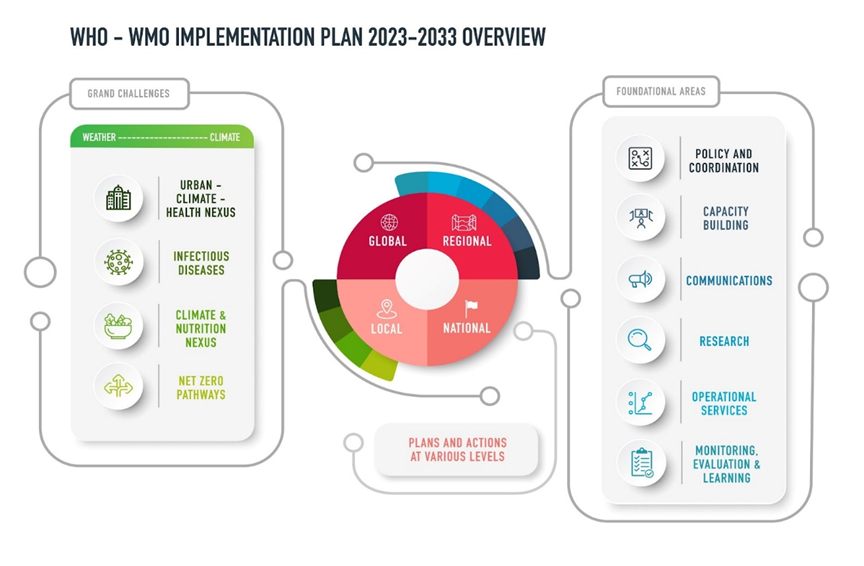 Рисунок 1. В План осуществления входят следующие аспекты: четыре тематические области главных задач с мероприятиями, направленными на удовлетворение потребностей во временном масштабе от экстремальных погодных явлений до изменения климата (слева); шесть основополагающих областей поддержки (справа), а также планы и мероприятия, которые будут осуществляться в различных пространственных масштабах в соответствии с потребностями и приоритетами (в центре).4.	Четыре области главных задач способствуют принятию каталитических мер по расширению применения научных знаний и обслуживания в ключевых сферах, имеющих важное значение для общественного здравоохранения:1)	комплекс вопросов в области городской среды, климата и здравоохранения: например, будут рассмотрены риски для здоровья, связанные с экстремальным теплом, городскими островами тепла, лесными пожарами, качеством воздуха и воды, и другие риски для здоровья городского населения, усиливающиеся в результате изменения и растущей изменчивости климата; 2)	инфекционные заболевания: например, поможет предсказывать, проводить мониторинг рисков распространения климатически зависимых инфекционных заболеваний, а также управлять этими рисками; 3)	комплекс вопросов в области климата и питания: например, для понимания, разработки политики и действий по защите здоровья и питания от нестабильности продовольственных систем и изменений, вызванных изменением климата;4)	устойчивые к изменению климата и низкоуглеродные системы, связанные со здравоохранением: например, для поддержки устойчивости к изменению климата систем здравоохранения и перехода на нулевое чистое энергопотребление сектора здравоохранения.5.	В рамках основополагающих областей поддержки предлагаются меры и механизмы для проведения трансформационных изменений в науке, обслуживании и политике в области климата и здравоохранения. К ним относятся мероприятия и механизмы для совершенствования: политики и координации; наращивания потенциала; коммуникации; научных исследований; оперативного обслуживания; мониторинга, оценки и обучения. 6.	Данный План осуществления предусматривает действия как «сверху вниз», так и «снизу вверх», которые предполагают применение различных подходов на местном, национальном, региональном и глобальном уровнях. Комплексы вопросов охватывают многие, но не все вопросы в сфере здравоохранения, затронутые изменением климата и окружающей среды. Другие приоритеты, связанные с климатом, окружающей средой и здравоохранением, могут быть рассмотрены в конкретных планах на местах на национальном или региональном уровнях. Аналогичным образом действия, связанные с основополагающими областями поддержки, также могут варьироваться от региона к региону в зависимости от потребностей. Предполагается, что новые и существующие механизмы будут объединены в сеть для оптимизации ресурсов и укрепления потенциала и мер на всех уровнях. 7.	Примеры предлагаемых в плане действий и механизмов включают: −	координаторы НМГС формируют сообщество специалистов-практиков из сектора здравоохранения; −	программа повышения грамотности и навыков в области климата и здравоохранения;−	технические группы поддержки/центры передового опыта в области климата и здравоохранения; −	экспертные группы для работы с конкретными потребностями и темами; −	национальные и региональные планы и координационные механизмы в области климата и здравоохранения;−	программа стипендий и прикомандирования специалистов по климату и здравоохранению;−	инструментарий и онлайновые ресурсы для научной коммуникации в области климата и здравоохранения; −	совместная программа ВМО и ВОЗ по климату, здоровью и окружающей среде.8.	После начального 2023 г. последуют три этапа осуществления по три года каждый.9.	Итеративный процесс обзора будет построен на основе мониторинга, оценки и обучения, а дальнейшие мероприятия и корректировки, как ожидается, будут проводиться с учетом потребностей и прогресса на национальном и региональном уровнях. 10.	Ключом к успеху плана осуществления станет использование существующих и новых институциональных партнерств, а также совместная мобилизация внебюджетных ресурсов. ________________ПОГОДА КЛИМАТ ВОДАВсемирная метеорологическая организация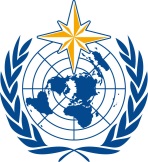 ИСПОЛНИТЕЛЬНЫЙ СОВЕТСемьдесят шестая сессия 
27 февраля − 3 марта 2023 г., ЖеневаEC-76/Doc. 3.1(15)EC-76/Doc. 3.1(15)ПОГОДА КЛИМАТ ВОДАВсемирная метеорологическая организацияИСПОЛНИТЕЛЬНЫЙ СОВЕТСемьдесят шестая сессия 
27 февраля − 3 марта 2023 г., ЖеневаПредставлен: 
председателем 28.II.2023УТВЕРЖДЕННЫЙ ТЕКСТ